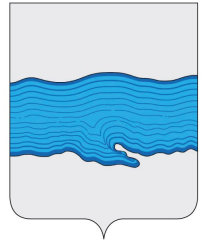 Ивановская  область  Приволжский  муниципальный  районПлёсское городское поселение Совет  Плёсского  городского  поселенияРЕШЕНИЕ  от «17» января 2011 г.                                                                                                     № 3Об утверждении Положения о Градостроительном совете Плёсского городского поселения В соответствии с Федеральными законами "Об архитектурной деятельности в Российской Федерации", "Об общих принципах организации местного самоуправления в Российской Федерации", руководствуясь Уставом Плёсского городского поселения, Совет Плёсского городского поселения РЕШИЛ1. Утвердить:1.1. Положение о Градостроительном совете Плёсского городского поселения  (приложение № 1).1.2. Персональный состав Градостроительного совета Плёсского городского поселения  (приложение № 2).3. Настоящее постановление опубликовать в средствах массовой информации.5. Контроль за исполнением настоящего постановления возложить на комиссию по вопросам жилищно-коммунального хозяйства, дорогам, землепользованию. Заместитель ПредседателяСовета Плёсского городского поселения                                                                         А.В. Чаянова Приложение № 1к решению Совета Плёсского городского поселения от  17.01.2011 № 3ПОЛОЖЕНИЕ о градостроительном Совете Плёсского городского поселения 1. Общие положения1.1. Градостроительный совет Плёсского городского поселения  (далее - Совет) строит свою работу в соответствии с Градостроительным кодексом Российской Федерации, Федеральными законами "Об архитектурной деятельности в Российской Федерации", "Об общих принципах организации местного самоуправления в Российской Федерации", законами Российской Федерации и Ивановской области в области архитектуры и градостроительства, строительными нормами и правилами, нормативно- правовыми актами местного самоуправления, касающимися компетенции и деятельности органов архитектуры и градостроительства, а также настоящим Положением.1.2. Совет создается для коллегиального рассмотрения, обсуждения и оценки:- градостроительной политики по формированию гармоничной благоприятной среды жизнедеятельности граждан;- региональных градостроительных программ и проектов, реализуемых на территории поселения;- содействия охране памятников истории и культуры, природных ландшафтов;- рациональности использования земельных ресурсов поселения;- защиты населения от непрофессиональных действий в области архитектуры и градостроительства;- градостроительных и архитектурных решений;- проектов строительства (независимо от ведомственной подчиненности и форм собственности) на территории Плёсского городского поселения;- проектов малых архитектурных форм их комплексов, формирующих городскую среду поселения;- проектов благоустройства и озеленения поселения;- других вопросов, имеющих градостроительное значение.1.3. Совет является согласовательно-рекомендательным органом.1.4. Совет образуется из представителей Совета Плёсского городского поселения, администрации Плёсского городского поселения, представителей Плёсского музея-заповедника, представителей общественности.1.5. Персональный состав Совета утверждается решением Совета Плёсского городского поселения.1.6. Решения Совета носят рекомендательный характер при принятии решений органами государственной власти и местного самоуправления; а также для юридических и физических лиц, осуществляющих финансирование, проектирование, экспертизу, согласование и реализацию проектов на территории Плёсского городского поселения.1.7. Работа членов Совета осуществляется на общественных началах.2. Основные задачи СоветаОсновными задачами Совета являются:2.1. Выработка рекомендаций и предложений по представленным на рассмотрение проектам для органов государственной власти и местного самоуправления, юридических и физических лиц.2.2. Проведение единой градостроительной политики, определенной градостроительной документацией о застройке поселения.2.3. Обеспечение соблюдения прав граждан и юридических лиц, интересы которых затрагиваются при проектировании и строительстве.2.4. Содействие регулированию землепользования градостроительными методами.2.5. Содействие охране памятников истории и культуры, природных ландшафтов.3. Основные функции Совета3.1. Совет рассматривает и рекомендует для утверждения (или отклонения от дальнейшей разработки) в установленном порядке:- Проектно-планировочную документацию всех видов и стадий проектирования.- Проекты застройки и реконструкции районов, объектов, имеющих градостроительное значение.- Предпроектные исследования и предложения по объектам, особо ответственным в градостроительном отношении.- Экспериментальные и индивидуальные проекты зданий и сооружений.- Проекты реставрации, реконструкции памятников истории и культуры, а также других исторических зданий и сооружений.- Проекты инженерных, транспортных сооружений и коммуникаций.Научно-исследовательские работы по архитектуре и градостроительству.3.2. Рекомендации Совета учитываются при оформлении исходно- разрешительной документации заказчику, инвестору на дальнейшую разработку проекта в установленном порядке.4. Организация работы Совета4.1. Заседания Совета проводятся по заявке заказчиков, проектировщиков, надзорных органов, общественных организаций, а также по поручению Совета Плёсского городского поселения.4.2. Основными формами работы Совета являются:- заседания Совета;- выездные заседания Совета на строящихся или выстроенных объектах с целью оценки качества строительства и оказания творческой помощи заказчикам, проектировщикам и строителям, а также для рекомендаций по выдвижению авторов проектов на соискание государственных и иных премий и поощрений.4.3. Заседание Совета считается состоявшимся при наличии кворума не менее 50% его членов.4.4. В случае постановки вопросов на голосование решение Совета принимается простым большинством голосов. 4.5. Для ведения протокола Совета Председатель или его Заместитель назначает ответственного секретаря из числа квалифицированных сотрудников органов местного самоуправления  Плёсского городского поселения.5. Права членов Совета5.1. Права Совета:1) Запрашивать от органов власти и местного самоуправления и их структурных подразделений, проектных, строительных и других организаций, заказчиков строительства, независимо от их ведомственной подчиненности и форм собственности, необходимый материал для всестороннего изучения проекта или объекта строительства;2) привлекать в необходимых случаях для проведения экспертиз и составления заключений другие организации или ведущих специалистов из других организаций;3) Направлять проекты на доработку для повторного рассмотрения;4) Использовать в своей работе средства массовой информации, выставки, конкурсы;5) Рекомендовать кандидатуру к включению в персональный состав на основании автобиографических и профессиональных данных и личного согласия кандидата.5.2. Члены Совета имеют право:1) высказывать и отстаивать свою точку зрения по рассматриваемым вопросам и в случае несогласия с нею большинства членов Совета требовать записи своего особого мнения по тому или иному вопросу;2) вносить на рассмотрение Совета вопросы, требующие обсуждения и принятия соответствующего решения;3) давать письменные заключения или рекомендации по рассматриваемым вопросам и проектам и рекомендовать их выполнение.5.3. Председатель имеет право:1) отстаивать точку зрения Совета  на заседаниях в Администрации Плёсского городского поселения;2) созывать внеочередные заседания Совета;3) определять перечень приглашенных на заседание Совета членов Совета и представителей заказчика, проектных, строительных и других организаций, принимающих участие в разработке и реализации проекта, а также представителей общественности, граждан поселения, интересы которых при этом затрагиваются;4) определять регламент выступлений конкретно на каждом заседании;5) вносить в соответствующие органы предложения на основании решений Совета о приостановке строительства на основании грубых отступлений от проектных решений, привлечении к административной и уголовной ответственности лиц, виновных в нарушении градостроительной дисциплины, действующего законодательства, строительных норм и правил, а также о самовольном строительстве.5.4. Заместитель Председателя имеет право:1) исполнять обязанности Председателя Совета в случае его отсутствия;2) согласовывать перечень материалов, представляемых для рассмотрения на Совет, до его проведения.6. Обязанности членов Совета6.1. Члены Совета обязаны:- Принимать участие в работе Совета;- Знакомиться с проектом до его рассмотрения на Градостроительном совете;- Выполнять поручения Совета и его Председателя, связанные с рассматриваемым вопросом;- Формировать и проводить единую градостроительную политику по реализации генерального плана поселения;- Добиваться совершенствования архитектуры поселения, создания архитектурных ансамблей, разработки прогрессивных и гармоничных проектов;- Соблюдать законы Российской Федерации, Ивановской области, постановления и решения органов местного самоуправления в области архитектуры и градостроительства;- хранить государственную, служебную, коммерческую и иную охраняемую законом тайну, а также не разглашать ставших ему известными в связи с участием в деятельности Совета сведений, затрагивающих частную жизнь, честь и достоинство граждан, а также интересы третьих лиц.6.2. Председатель Совета обязан обеспечивать корректное и уважительное обсуждение рассматриваемых проектов, исключающее навязывание автору точки зрения членов Совета. Не допускается использовать мнение членов Совета как средство давления на заказчика с целью передачи заказа на проектирование другому архитектору или проектной организации.6.3. Секретарь Совета обязан:- Осуществлять контроль за подготовкой проведения Совета со стороны Председателя Совета;- Своевременно информировать Председателя Совета о поступивших заявках и согласовывать дату и время проведения Совета;- Своевременно готовить протоколы заседания Совета и обеспечивать их рассылку заинтересованным организациям.7. Ответственность членов СоветаЗа систематическое неисполнение своих обязанностей члены Совета могут быть исключены из состава Совета, простым большинством голосов (определяется голосованием). На вакантное место соответственно назначается новый представитель. Изменение состава Градостроительного Совета утверждается в соответствии с п. 1.5 настоящего Положения.8. Порядок подготовки документации, представляемой Совету8.1. Демонстрационные и графические материалы представляются на рассмотрение Совета в начальной стадии проектирования в объеме, достаточном для раскрытия творческого замысла. Их состав определяется автором совместно с заказчиком, в соответствии с перечнем, утвержденным Председателем Совета, и согласовывается перед его проведением.8.2. Представленные материалы должны соответствовать следующим требованиям:- соответствовать генеральному плану Плёсского городского поселения;- раскрывать разрабатываемую тему;- иметь градостроительный анализ места строительства в масштабе поселения, жилого района (градостроительная документация), микрорайона (отдельный объект);- иметь отдельные чертежи, схемы, детально показывающие все виды ограничений и регламентов, которые существуют на данном участке (инженерные сети, их охранные и защитные зоны, санитарно-защитные зоны предприятий и объектов обслуживания транспорта, водоохранные зоны, условия, которые необходимо учесть при соблюдении прав третьих лиц и т.д.);- содержать принципиальные решения и предложения;- отражать взаимосвязь с другими вопросами;- отражать принципиальную позицию по отношению к ранее разработанным по представленной тематике материалам (если таковые имеются);раскрывать соответствие градостроительным и другим основополагающим документам, программам и проектам.Представленные материалы (по объему, составу, условиям и регламенту разработки, квалификационному составу специалистов и т.п.) должны соответствовать исходно-разрешительным и инструктивно-нормативным документам, государственным стандартам в области проектирования и строительства, законодательству Российской Федерации и Ивановской области, а также нормативно-правовым актам органов местного самоуправления в области архитектуры и градостроительства.8.3. Ответственность за подготовку вопроса несет заказчик, в том числе за полноту материалов и монтаж экспозиции, своевременное приглашение и явку представителей авторского коллектива.8.4. Рассмотрение проектов возможно на любой стадии проектирования.8.5. На Совете допускается повторное рассмотрение проектов. При этом должны быть в первую очередь рассмотрены рекомендации предыдущего Совета и степень учета автором проекта этих рекомендаций. Внесение новых замечаний и предложений по ранее рассмотренным материалам не допускается.Приложение № 2 к решению Совета Плёсского городского поселения от 17.01.2011  № 3ПЕРСОНАЛЬНЫЙ СОСТАВ ГРАДОСТРОИТЕЛЬНОГО СОВЕТАN№ п /пФИОДолжность1Шевцов А.В. Председатель градостроительного Совета, Глава Плёсского городского поселения 2Бебина Т.Н. зам. председателя градостроительного Совета, Глава администрации Плёсского городского поселения 3Чаянова А.В. член градостроительного  Совета, депутат Совета Плёсского городского поселения4Юдина Е.А. член градостроительного  Совета, депутат Совета Плёсского городского поселения5Гладких Н.В.(по согласованию)член градостроительного  Совета, представитель общественности6Зырянова С.А.(по согласованию)член градостроительного  Совета, представитель Плёсского музея-заповедника7Сорокин А.И.(по согласованию)член градостроительного  Совета, представитель Плёсского музея-заповедника8Андреева С.В.(по согласованию)член градостроительного  Совета, представитель общественности